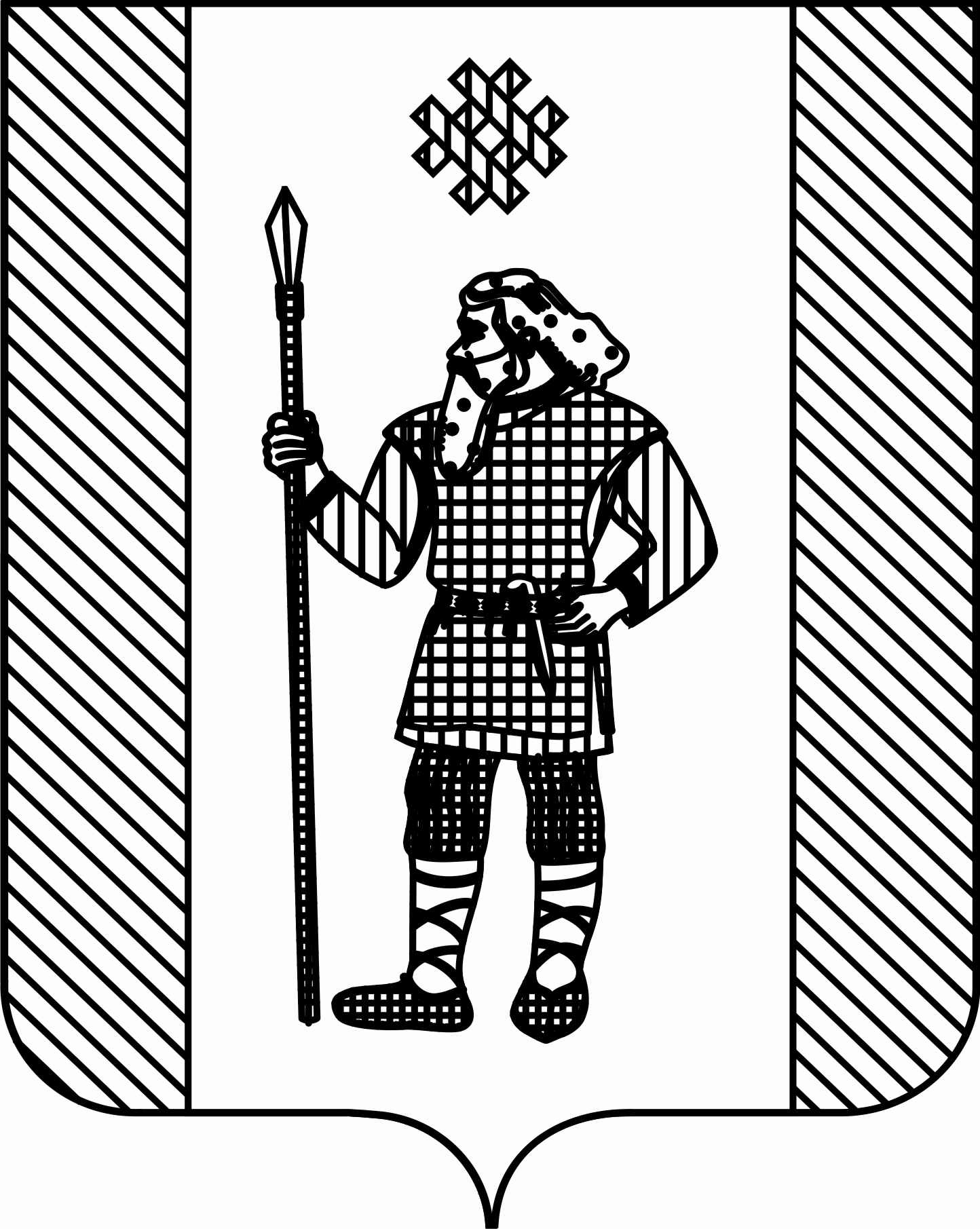 П Р И К А Значальника управления образованияадминистрации КУДЫМКАРСКОГО МУНИЦИПАЛЬНОГО РАЙОНА
ПЕРМСКОГО КРАЯ14.10.2019											№ 206г. КудымкарОб утверждении плана мероприятий по подготовкеи проведению государственной итоговой аттестации по образовательным программамосновного общего и среднего общего образования в Кудымкарском муниципальном  округе в 2019 - 2020 учебном годуПРИКАЗЫВАЮ:1. Утвердить календарный план мероприятий по подготовке и проведению государственной итоговой аттестации по образовательным программам основного общего и среднего общего образования в 2019- 2020 учебном году на территории Кудымкарского муниципального округа согласно приложению.2. Руководителям образовательных организаций в срок до 18.10.2019 г. сформировать календарные планы по подготовке и проведению государственной итоговой аттестации по образовательным программам основного общего и среднего общего образования в 2019 - 2020 учебном году.3. Назначить ответственным за подготовку и проведение  ГИА на территории Кудымкарского муниципального округа Четину Л.Ю., заместителя начальника управления образования.Начальник управления образования 					О.Н.ДеминаПриложение 1к приказу № 206 от 14.10.2019Календарный план мероприятий по подготовке и проведению государственной итоговой аттестации по образовательным программам основного общего и среднего общего образования в 2019- 2020 учебном году на территории Кудымкарского муниципального округа         В целях обеспечения качественной подготовки и организованного проведения государственной итоговой аттестации выпускников 9 и 11 классов образовательных организаций Кудымкарского муниципального округа в 2019-2020 учебном году№Наименование мероприятийОтветственныеСроки исполненияПодведение итогов ГИА -9 и ГАИ -11 в 2019 годуПодведение итогов ГИА -9 и ГАИ -11 в 2019 годуПодведение итогов ГИА -9 и ГАИ -11 в 2019 годуПодведение итогов ГИА -9 и ГАИ -11 в 2019 году1Подготовка аналитических материалов по итогам ГИА -9, ГИА – 11 кл. в 2019 год,:- выступления на  заседании Земского Собрания; - выступления  на августовской конференции;- размещение материалов на сайте УОМУ «Управление образования КМР»Июль- август 2019 год2Проведение совещаний «Анализ результатов государственной итоговой аттестации выпускников в 2018-2019 году. Задачи по подготовке обучающихся 9, 11 классов к государственной итоговой аттестации в 2020 году»: - с директорами школ (в т.ч. индивидуальное собеседование);- с зам. директоров по УВР (в т.ч. индивидуальное собеседование);- общешкольные, классные собранияМУ «Управление образования КМР», заместители руководителей ООСентябрь 2019 года3Проведение заседаний методических объединений педагогов (РМО) «Анализ результатов ГИА 2019 года и планирование работы по подготовке обучающихся к ГИА на 2019-2020 уч.год» (информационный сборник «Итоги ЕГЭ 2019 года»; «Итоги ОГЭ 2019 года»)Руководители РМОПо плану РМО4Участие в совещаниях- вебинарах по итогам ГИАМУ «Управление образования КМР»,заместители руководителей ООПо плануПовышение качества преподавания учебных предметовПовышение качества преподавания учебных предметовПовышение качества преподавания учебных предметовПовышение качества преподавания учебных предметов1Организация работы с обучающимися, которые не получили аттестат об основном общем и среднем общем образовании. -подготовка к пересдаче ГИА по обязательным предметам (работа с РБД, работа предметных комиссий);-проведение ГИА -9 в дополнительный периодМУ «Управление образования КМР»,руководители ООАвгуст - сентябрь 2019 года2Участие педагогов в курсах повышения квалификации по общеобразовательным предметам, по которым проводится ГИА с учетом результатов ГИА -2019Образовательные организации районаПо плану в течении учебного года 3Представление материалов комплексной оценки образовательными организациями в рамках реализации проекта «Ступени»Образовательные организации районаСентябрь –октябрь 2019 года4Участие педагогов в вебинарах «Система подготовки к ГИА-11 и ГИА-9»Образовательные организации районаОктябрь – декабрь 2019 года, февраль 2020 года5Проведение тренировочных ОГЭ, ЕГЭ мониторинг учебных достижений обучающихся (обязательные предметы, предметы по выбору)  с последующим анализомМУ «Управление образования КМР», образовательные организации районаНоябрь 2019, Март, апрель  2020 года6Организация работы по подготовке к ГИА 9 кл., 11 кл. в 2018 году. Разработка плана-графика подготовки и проведения государственной итоговой аттестации выпускников 9, 11 классов.МУ «Управление образования КМР», образовательные организации районаСентябрь - октябрь 2017 года 7Участие в тренировочном ЕГЭ по ИКТМУ «Управление образования КМР», МБОУ «Белоевская СОШ» - ППЭ30.10.2019 года Нормативно-правовое обеспечение проведения ГИАНормативно-правовое обеспечение проведения ГИАНормативно-правовое обеспечение проведения ГИАНормативно-правовое обеспечение проведения ГИА1Изучение нормативно-правовой документации МУ «Управление образования КМР»В течение года2Приведение муниципальной нормативно-правовой документации в соответствие с федеральными НПАМУ «Управление образования КМР»В течение года3Размещение НПА на официальном сайте МУ «Управление образования КМР»МУ «Управление образования КМР»В течение годаИнформационное сопровождение ГИА – 9 и ГИА-11Информационное сопровождение ГИА – 9 и ГИА-11Информационное сопровождение ГИА – 9 и ГИА-11Информационное сопровождение ГИА – 9 и ГИА-111Организация работы по информированию о процедурах проведения ГИА всех участников ГИА, их родителей (законных представителей), ведение раздела «ЕГЭ 2020» на официальном сайте Управления образованияМУ «Управление образования КМР»Сентябрь 2019 – июль 20202Организация работы «Горячей линии» по вопросам ГИА-9 и ГИА-11 в Кудымкарском муниципальном округе МУ «Управление образования КМР»с 01. Сентября 2019года3Организация контроля за оформлением информационных стендов в образовательных организациях по процедуре проведения ГИА-9 и ГИА-11 в 2019 году, размещения соответствующей информации на сайтах ОО:- мониторинг сайтов ООМУ «Управление образования КМР»В течении года4Проведение родительских собраний, встреч, круглых столов по вопросу проведения ГИА-9,ГИА-11 в 2020 годуМУ «Управление образования КМР»Январь – май 20205Участие в традиционном краевом родительскомсобрании в режиме онлайнМУ «Управление образования КМР», образовательные организации районаАпрель-май 20206Подготовка и распространение печатной продукции(плакаты, брошюры, памятки) для родителей ивыпускников школМУ «Управление образования КМР», образовательные организации районаЯнварь – май 20207Организация психологического сопровожденияучастников ГИА-9, ГИА-11 и их родителей (законныхпредставителей), педагогов в период проведения экзаменационной кампании- подготовка и выдача буклетов;- проведение психологических тренингов;- встречи психологов с родителями;- создание «телефона доверия по вопросам ГИАМУ «Управление образования КМР», образовательные организации районаЯнварь – май 20208Участие во Всероссийских акциях и конкурсах: -конкурс видеороликов «Я сдам ЕГЭ»;- акция «ЕГЭ вместе с родителями» и др.	Образовательные организации района	март –апрель 2020 года9Сотрудничество со СМИ («Иньвенский край»), FM радиоМУ «Управление образования КМР»В течении годаОрганизационное сопровождение  ГИА-9 и ГИА -11Организационное сопровождение  ГИА-9 и ГИА -11Организационное сопровождение  ГИА-9 и ГИА -11Организационное сопровождение  ГИА-9 и ГИА -111Определение организационно-территориальной схемы проведения ОГЭ, ЕГЭ, ГВЭ в 2019-2020 г. -заполнение РБД, -определение мест регистрации и сороков подачи заявлений, установление мест расположения ППЭ);-сбор предварительной информации о планируемом количестве участников ГИА (выпускники текущего года, выпускники прошлых лет, обучающиеся СПО);- лиц с ОВЗ;- участников итогового сочинения, изложенияМУ «Управление образования КМР»до 1 декабря 2019 года2Участие педагогов в  курсах с последующим тестированием: - членов ГЭК;- руководителей ППЭ;- организаторов ППЭ;- технических специалистов ППЭ;- членов конфликтной комиссии:-общественных наблюдателей;- экспертов предметных комиссийОбразовательные организации районаЯнварь – май 2020 года 3Осуществление мониторинга уровня обучения  привлекаемых к проведению ГИА (сдача квалификационного испытания)МУ «Управление образования КМР»Январь-май 2020 года4Обеспечение консультационной поддержки по вопросам, связанным с организацией и проведением государственной итоговой аттестации 2020 года с участниками образовательного процессаМУ «Управление образования КМР»,  образовательные организации районаВ течении года5Участие работников в обучении по технологий «Печать КИМ и сканирование в ППЭ и сканирование в аудиториях ППЭ»МУ «Управление образования КМР», ППЭ - 6524Февраль - апрель 2020 года6Участие в вебинарах, совещаниях по вопросам организации и проведения ГИА – 9 и ГАИ - 11МУ «Управление образования КМР», образовательные организации районаВ течении года7Мониторинг уровня качества обучения работников, привлекаемых к проведению ГИА (пробные экзамены)МУ «Управление образования КМР», образовательные организации районаМарт 2020 года8Участие ОО в апробации технологии по совершенствованию технологий проведения ЕГЭМУ «Управление образования КМР», образовательные организации районаПо графику9Участие ответственных в постоянно действующем семинаре-совещании  по вопросам организации и проведения ГИА 2020 года, итогового сочинения и итогового собеседования по русскому языку МУ «Управление образования КМР», образовательные организации районаОктябрь – декабрь 2019 года, февраль, апрель 2020 года10Организация проведения итогового собеседования обучающихся 9 кл. (русский язык), итогового сочинения на территории районаМУ «Управление образования КМР», образовательные организации районав соответствии с единым расписанием11Сбор данных и внесение данных сведений в РИС:- списка ППЭ;- аудиторий ППЭ- перечень предметовМУ «Управление образования КМР», образовательные организации районадо 1 февраля 2020 года12Формирование списочных составов лиц, привлекаемых к проведению ГИА, утверждение их в соответствии с Порядком и графиком, внесение данных сведений в РИС- членов ГЭК;- руководителей ППЭ;- организаторов ППЭ;- технических специалистов ППЭ;- членов предметных комиссии;- членов конфликтной комиссии;- медицинских работниковМУ «Управление образования КМР», образовательные организации районадо 1 февраля 2020 года13Проведение приемки готовности ППЭ:- готовность систем видеонаблюдения в ППЭ;-готовность кабинетовМУ «Управление образования КМР», ППЭмарт 2020 года14Создание условий в ППЭ для выпускников с ОВЗОбразовательные организации районафевраль –июнь 2020 года15Проведение работы и организация обучения  граждан в качестве общественных наблюдателей, организация работы общественных наблюдателей, выдача удостоверений МУ «Управление образования КМР», образовательные организации районаапрель -май 2020 год16Осуществление контроля за ходом подготовки и проведением ГИА 2019 (мониторинг проведенных мероприятий)МУ «Управление образования КМР»В течении года